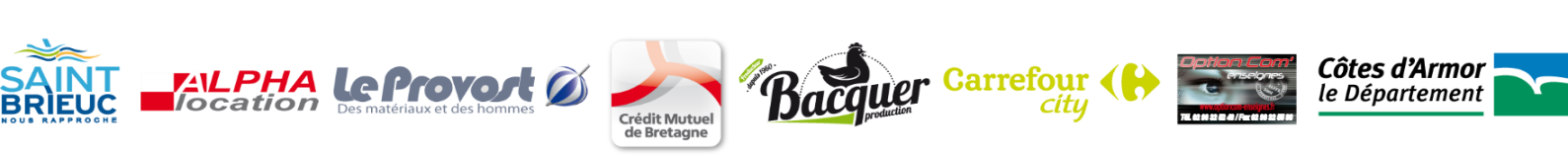 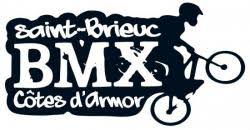 1ère MANCHE COUPE DEPARTEMENTALESAMEDI 10 MARS 2018(Règlement départemental 22 : ouvert aux autres clubs de Bretagne et comités à partir de la catégorie Cadet et + ;les cadets extérieurs seront surclassés en Elites Régionaux )  Inscriptions : au plus tard le Jeudi 8 Mars 2018 à 12h sur inscription-course-quevert@outlook.fr		LE JOUR DE LA COURSE : MERCI A CHAQUE PILOTE DE VERIFIER SI IL EST BIEN SUR LE TABLEAU D’INFORMATION DE COURSE AVANT 12H.ATTENTION HORAIRES : ESSAIS : 12h00-12h30 : Pré licenciés à Benjamins12h30-13h00 : Minimes et +MANCHES QUALIFICATIVES :13h00 – 15h00 : Début des compétitionsPhases finales à partir de 15h30.  Le président du jury se réserve le droit de modifier ces horaires.- Restauration sur place : Sandwichs, galettes-saucisses, pâtes, frites, gâteaux, crêpes, café, et buvette…Merci de respecter les parkings dédiés aux compétitions BMX durant le week-end en raison de différentes manifestations prévues sur les sites alentours. RAPPEL : TOUT TRANSPORT EVENTUEL D'UN PILOTE VERS UN CENTRE HOSPITALIER RESTE À LA CHARGE DES PARENTS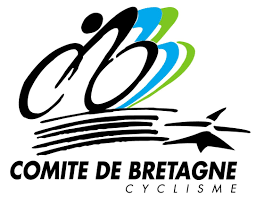 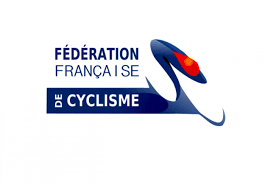 